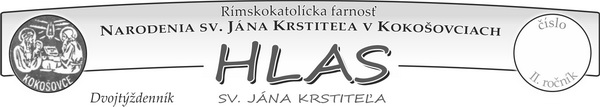 F A R S K É    O Z N A M Y:   Návšteva sv. otca: Je spustená registrácia na stránke www.navstevapapeza.sk. Podľa najčerstvejších správ bude mať možnosť na stretnutie mladých s pápežom na štadióne Lokomotívy prísť aj nezaočkovaný človek s negatívnym testom (72 h PCR, 48 h Ag) alebo potvrdením o prekonaní coronavírusu. Bližšie vysvetlenie a okolnosti treba sledovať na stránke košickej arcidiecézy. Každopádne musí byť aj takýto človek zaregistrovaný cez vyššie uvedenú webovú stránku.Do pozornosti kostolníkov a kurátorov: Z rozhodnutia KBS sa budúcu nedeľu 12. septembra o 15.30 hod. (v čase príchodu Sv. Otca na Slovensko) majú rozozvučať zvony vo všetkých kostoloch arcidiecézy v trvaní 5 minút. Zároveň sa odporúča aby bola počas návštevy sv. otca na všetkých kostoloch vyvesená vatikánska zástava. V utorok 14.9. a stredu 15.9 sa po každej sv. omši spieva pápežská hymna.Prvoprijímajúci: Prvoprijímajúcim deťom pripomíname, že účasť na nedeľných a sviatočných sv. omšiach je základnou podmienkou k príprave a prijatiu Eucharistie v novom školskom roku. Je správne a žiaduce, aby to však bol aj ešte jeden deň v týždni. Teda, aby ste k Ježišovi prichádzali aj keď nie je vonkajšia povinnosť, ale z lásky. Nezabúdajte si každú účasť nechať podpísať kňazom.Rómovia: V Žehni pokračujú katechézy k 1. sv. prijímaniu v stredu 8.9. od 16 h. v kostole. Objektívnu neúčasť je vždy potrebné dokázať ospravedlnením od lekáraBirmovanci: Stretnutia birmovancov začínajú v piatok 10.9. hneď po sv. omši v Dulovej Vsi a Kokošovciach. Birmovanci z ostatných filiálok sa musia rozhodnúť a pravidelne byť súčasťou 1. či 2. skupiny. Aj pre Vás platí to, čo pre prvoprijímajúcich ohľadom sv. omší a ich zapisovania. Doniesť zošit a pero!Snúbenci: Pripomíname potencionálnym záujemcom o sobáš, že ten sa má hlásiť minimálne pol roka dopredu na fare. Ak sa beriete v inej farnosti nehanbite sa prísť osobne pre svoj krstný list, resp. ak ste v zahraničí môžete si ho vyžiadať mailom, či telefonicky. Nepodceňujte dôkladnú prípravu podľa inštrukcií cirkviAdorácia:  V stredu 8.9. od 17.15 h na Zlatej Bani, v štvrtok 9.9. od 17 h. v Dulovej Vsi a v piatok 10. 9. od 17 h. v Kokošovciach.  Časopis Rebrík: Rodičia detí, ktorí si objednali časopis REBRÍK nech donesú do budúcej nedele 12.9. sumu 17, 50 € osobne p. farárovi. Alebo ju v zalepenej a menom označenej obálke nechajú v poštovej schránke pri fare. PBZ !V Budapešti sa koná celý týždeň 52. Medzinárodný eucharistický kongres.Úmysel apoštolátu modlitby: Aby sme všetci vedeli robiť odvážne rozhodnutia v prospech jednoduchého životného štýlu, šetrnému voči životnému prostrediu a a by sme sa tešili z mládeže, ktorá si radikálne osvojila tento štýl. Aby sa posolstvo evanjelia stávalo viditeľným v činoch a živote našej spoločnosti. Pokojný začiatok šk. roka Vám prajú a žehnajú Vás +++ kaplán Štefan a farár ĽubikBOHOSLUŽBY Farnosti KOKOŠOVCE23. týždeň Obdobia Cez rok  (6.9.2021 – 12.9.2021)Aj v čase neistoty a turbulencií je dobre počúvaťautoritu                        a pridať sa k Petrovi (pápežovi) !       o. biskup Marek ForgáčZamyslenie:                                              Slovo medzi nami 31. august 2021„Boh nás neurčil pre hnev, ale aby sme získali spásu           skrze nášho Pána Ježiša Krista.“                                      (1 Sol 5, 9)     Boh je na našej strane. Poslal Ježiša, aby sa stal jedným z nás a aby sme spolu s ním mohli žiť vo večnosti. Dal nám milosť Ducha Svätého, aby sme žili život, ktorý mu robí radosť. Toto všetko sú vznešené pravdy, a predsa ich niekedy strácame zo zreteľa. Premýšľame, konáme a modlíme sa, akoby nás Boh predurčil na hnev, nie na spásu.     Prečo k tomu vlastne dochádza? Preto, lebo zabúdame, aký je Boh v skutočnosti. Aj keď si to neuvedomujeme, niekedy si predstavujeme Boh ako prísneho sudcu, ktorý má na starosti odsúdenie ľudí. Vo svojom vnútri počujeme prísny hlas, ktorý hovorí: „Neustále robíš chyby – čo je to s tebou? Alebo: „Viem, že nie si dobrý človek; je to iba fasáda.“ A ak si nedáme pozor, tento hlas mylne považujeme za Boží hlas. Ale Boh s nami takto nehovorí!      Nečíha na každom kroku, aby nás pristihol, aby spočítal všetky naše chyby. On je milujúci Otec, ktorý sa k nám chce priblížiť ako každý dobrý rodič a mať s nami vzťah plný lásky a nie strachu. Neodsudzuje nás; fandí nám. Neubíja nás, ale nás povzbudzuje a dvíha.      A keď spravíme chybu, náš Nebeský Otec čaká, kedy k nemu prídeme, aby nás zahrnul svojim milosrdenstvom. Nechce nás trestať; vie, že následky hriechu – vzdialenie sa od neho, akékoľvek utrpenie či dôsledky hriechu – sú už dostatočným trestom. Nechce, aby sme sa cítili ešte horšie. Vie, že sa ho usilujem nasledovať a preto otvára náruč, aby nás prijal. Uzdravuje našu bolesť spôsobenú hriechom a do budúcnosti nám dáva milosť.      Zažívaš chvíle, keď zápasíš s týmto prísnym hlasom vo svojom vnútri a máš pocit, že takto ťa vidí Boh? Predstav si ale Otca takého aký  v skutočnosti je: Boha, ktorý ťa objíma a hovorí: „ Ty si moje drahé dieťa. Milujem ťa a odpúšťam ti.“     Otče, keď vo mne zaznie ten vyčítavý hlas, pripomeň mi,                     že neprichádza od teba. 